基本信息基本信息 更新时间：2024-01-16 07:55  更新时间：2024-01-16 07:55  更新时间：2024-01-16 07:55  更新时间：2024-01-16 07:55 姓    名姓    名N0168062N0168062年    龄56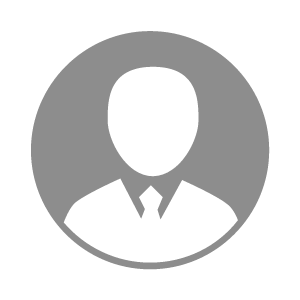 电    话电    话下载后可见下载后可见毕业院校河南师范大学邮    箱邮    箱下载后可见下载后可见学    历硕士住    址住    址河南省新乡市河南省新乡市期望月薪20000以上求职意向求职意向淡水养殖专家,水产技术服务,水产服务经理淡水养殖专家,水产技术服务,水产服务经理淡水养殖专家,水产技术服务,水产服务经理淡水养殖专家,水产技术服务,水产服务经理期望地区期望地区新乡市|郑州市新乡市|郑州市新乡市|郑州市新乡市|郑州市教育经历教育经历就读学校：河南师范大学 就读学校：河南师范大学 就读学校：河南师范大学 就读学校：河南师范大学 就读学校：河南师范大学 就读学校：河南师范大学 就读学校：河南师范大学 工作经历工作经历工作单位：上市饲料公司 工作单位：上市饲料公司 工作单位：上市饲料公司 工作单位：上市饲料公司 工作单位：上市饲料公司 工作单位：上市饲料公司 工作单位：上市饲料公司 自我评价自我评价1、具有水产养殖专业的7年学习经历，理论知识扎实。2、具有30年的水产养殖从业经历，实践经验较丰富。3.具有饲料和动保销售工作经历，熟悉营销各个环节。4、具有工程师职称和执业兽医资格证（水生生物）。5、办事认真、追求优秀。1、具有水产养殖专业的7年学习经历，理论知识扎实。2、具有30年的水产养殖从业经历，实践经验较丰富。3.具有饲料和动保销售工作经历，熟悉营销各个环节。4、具有工程师职称和执业兽医资格证（水生生物）。5、办事认真、追求优秀。1、具有水产养殖专业的7年学习经历，理论知识扎实。2、具有30年的水产养殖从业经历，实践经验较丰富。3.具有饲料和动保销售工作经历，熟悉营销各个环节。4、具有工程师职称和执业兽医资格证（水生生物）。5、办事认真、追求优秀。1、具有水产养殖专业的7年学习经历，理论知识扎实。2、具有30年的水产养殖从业经历，实践经验较丰富。3.具有饲料和动保销售工作经历，熟悉营销各个环节。4、具有工程师职称和执业兽医资格证（水生生物）。5、办事认真、追求优秀。1、具有水产养殖专业的7年学习经历，理论知识扎实。2、具有30年的水产养殖从业经历，实践经验较丰富。3.具有饲料和动保销售工作经历，熟悉营销各个环节。4、具有工程师职称和执业兽医资格证（水生生物）。5、办事认真、追求优秀。1、具有水产养殖专业的7年学习经历，理论知识扎实。2、具有30年的水产养殖从业经历，实践经验较丰富。3.具有饲料和动保销售工作经历，熟悉营销各个环节。4、具有工程师职称和执业兽医资格证（水生生物）。5、办事认真、追求优秀。1、具有水产养殖专业的7年学习经历，理论知识扎实。2、具有30年的水产养殖从业经历，实践经验较丰富。3.具有饲料和动保销售工作经历，熟悉营销各个环节。4、具有工程师职称和执业兽医资格证（水生生物）。5、办事认真、追求优秀。其他特长其他特长具有水产养殖工程师职称和执业兽医资格证（水生生物）具有水产养殖工程师职称和执业兽医资格证（水生生物）具有水产养殖工程师职称和执业兽医资格证（水生生物）具有水产养殖工程师职称和执业兽医资格证（水生生物）具有水产养殖工程师职称和执业兽医资格证（水生生物）具有水产养殖工程师职称和执业兽医资格证（水生生物）具有水产养殖工程师职称和执业兽医资格证（水生生物）